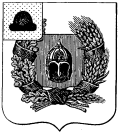 Администрация Александро-Невского городского поселенияАлександро-Невского муниципального районаРязанской области
ПОСТАНОВЛЕНИЕОт 14 мая 2021	    р.п.Александро-Невский 		           №72О внесении изменений в постановление от 05.02.2020 №  27 «Об утверждении результатов инвентаризации раннее присвоенных адресных сведений и размещения их в государственном адресном реестре»В соответствии с Федеральным законом от 06.10.2003 № 131-ФЗ «Об общих принципах организации местного самоуправления в Российской Федерации», Федеральным законом от 28.12.2013 № 443-ФЗ «О федеральной информационной адресной системе и о внесении изменений в Федеральный закон «Об общих принципах организации местного самоуправления в Российской Федерации»», постановлением Правительства Российской Федерации от 22.05.2015 № 492 «О составе сведений об адресах, размещаемых в государственном адресном реестре, порядке межведомственного информационного взаимодействия при ведении государственного адресного реестра, о внесении изменений и признании утратившим силу некоторых актов Правительства Российской Федерации», руководствуясь Уставом муниципального образования –Александро-Невское городское поселение Александро-Невского  муниципального района Рязанской области, администрация муниципального образования –Александро-Невское городское поселение Александро-Невского  муниципального района Рязанской области ПОСТАНОВЛЯЕТ:1. Внести изменения в постановление от 05.02.2020г № 27      «Об утверждении результатов инвентаризации раннее присвоенных адресных сведений и размещения их в государственно адресном реестре»   дополнив Приложение № 1 «Перечень раннее присвоенных адресов, подлежащих размещению в ГАР» адресными сведениями согласно Приложению к настоящему постановлению. 2. Опубликовать настоящее постановление в «Информационном бюллетене» муниципального образования –Александро-Невского городского поселения Александро-Невского муниципального района Рязанской области и на официальном сайте администрации муниципального образования -Александро-Невского городского поселения  Александро-Невского муниципального района Рязанской области.3. Настоящее постановление вступает в силу после его официального опубликования.4. Контроль за исполнением настоящего постановления возложить на  Шлыкову А.А.И.О. глава администрации Александро-Невскогогородского поселения                                                                                  Николаева А.Н.                                                                                    Приложение № 1 к постановлению администрациимуниципального образования-Александро-Невское городское поселениеАлександро-Невского муниципального района Рязанской областиОт 14.05.2021 г.№72Администрация Александро-Невского городского поселенияАлександро-Невского муниципального районаРязанской области
ПОСТАНОВЛЕНИЕОт 14 мая  2021	    р.п.Александро-Невский 		           № 72О присвоении адреса объекту адресацииВ соответствии с Федеральным законом от 06.10.2003 № 131-ФЗ «Об общих принципах организации местного самоуправления в Российской Федерации», Федеральным законом от 28.12.2013 № 443-ФЗ «О федеральной информационной адресной системе и о внесении изменений в Федеральный закон «Об общих принципах организации местного самоуправления в Российской Федерации», постановлением Правительства Российской Федерации от 19.11.2014 № 1221 «Об утверждении Правил присвоения, изменения и аннулирования адресов», руководствуясь Уставом муниципального образования –Александро-Невское городское поселение Александро-Невского муниципального района Рязанской области, администрация муниципального образования –Александро-Невское городское поселение Александро-Невского муниципального района Рязанской области ПОСТАНОВЛЯЕТ:1. Присвоить объекту адресации: земельному участку с кадастровым номером 62:09:0010104:491, адрес: Российская Федерация, Рязанская область, Александро-Невский муниципальный район, Александро-Невское городское  поселение, р.п. Александро-Невский, улица Победы, земельный участок 23.2. Опубликовать настоящее постановление в «Информационном бюллетене» муниципального образования –Александро-Невского городского поселения Александро-Невского муниципального района Рязанской области и на официальном сайте администрации муниципального образования -Александро-Невского городского поселения  Александро-Невского муниципального района Рязанской области.3. Настоящее постановление вступает в силу после его официального опубликования.4. Контроль за исполнением настоящего постановления возложить на  Шлыкову А.А.И.О. глава администрации Александро-Невскогогородского поселения                                                                                  Николаева А.Н.                                                                                   № п/пНаименование ранее присвоенного адреса, подлежащего размещению государственномадресном реестреКадастровый номер     объекта адресации1089.РФ, Рязанская область, Александро-Невский муниципальный район, Александро-Невское городское поселение, р.п. Александро-Невский,   ул. Победы, земельный участок 2362:09:0010104:491